Are there any other topics, subjects or training that you would like to see included?Regional economic development and ideas for sustainability.More links to Murray Valley Standard stories... but I'm biased in that respect.Your newsletter is useful. However a glaring omission is the actual flow (in GL) of the R Murray into SA & the number of barrages open at the bottom end. Years ago, I asked the Hub to include these important data, year-round, but was deflected to a govt website.... this govt website didn't work, .... so no flow nor barrage info. Map showing location of Hubs and opening ours.Raptor identification and habitat workshopInformation on how the Ngarrindjeri used...If yes, who?Goolwa to Wellington LAPG-W LAPsamdnrmbAlexandrina CouncilNRM BoardState Government, Federal Government, Coorong LAPNumerousADL Uni, dSEWPaC, MDBA, Federal & State Environment Ministers, Wentworth...Any other feedback about the Lakes Hub Bulletin?I regularly take snippets from the Bulletin to put into my Weekly Update and appreciate the items from the Update that are in the Bulletin. Great newsletter, look forward to reading it every week, thankyou.Keep up the good work!I think it is good for a regional coverage in the lakes area...well done. I think it's a great way to keep up to date with what's happening around the LakesA great publications providing good advice to its constituents. I think it is a great publication and worthy of a wider distributionI find the Lakes Hub Bulletin, informative in regards to the Lower Lakes, Coorong ...If you are not currently on the Lakes Hub database and would prefer to receive the weekly Lakes Hub Bulletin and other relevant announcements directly from the Lakes Hub, please type your email address in the box belowchoppower@bigpond.comgerryowen@hotmail.comTo go into the draw to win a trip for 2 on the Spirit of the Coorong please enter your name and contact number below: Name:Harry BeauchampSean MoranDebbie WilkinsonKarenMike RobertsCon BoermaJoanne FlavelPeri StrathearnMatt PatonPeter SaintMargaret WIlkschHugh GoodenMichael CamacKerri Bartleydavid lohmeyerLyntonWendy Zi...Contact Phone Number:8532913442883913985329113 (work)08 827815874071188210427 970 375857512004198271244094773224287550264149188990400 388 54445779433040732513008 836406354390850114277110448555 4223855227304296532250455 ...Do you open and read the Bulletin,Do you open and read the Bulletin,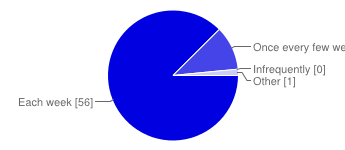 People may select more than one checkbox, so percentages may add up to more than 100%.Do you forward the Lakes Hub Bulletin on to others?Do you forward the Lakes Hub Bulletin on to others?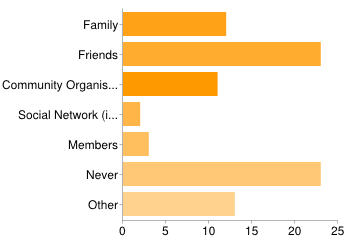 People may select more than one checkbox, so percentages may add up to more than 100%.Has the Lakes Hub Bulletin... - Increased your knowledge of local flora, fauna and weeds?Has the Lakes Hub Bulletin... - Increased your knowledge of local flora, fauna and weeds?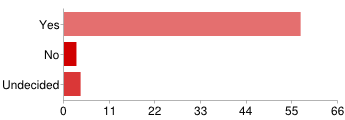 People may select more than one checkbox, so percentages may add up to more than 100%.Has the Lakes Hub Bulletin... - Increased your knowledge of history in the region?Has the Lakes Hub Bulletin... - Increased your knowledge of history in the region?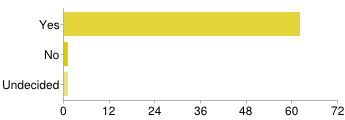 People may select more than one checkbox, so percentages may add up to more than 100%.Has the Lakes Hub Bulletin... - Encouraged you to participate in environmental projects, events, activities and training?Has the Lakes Hub Bulletin... - Encouraged you to participate in environmental projects, events, activities and training?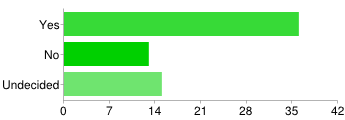 People may select more than one checkbox, so percentages may add up to more than 100%.Has the Lakes Hub Bulletin... - Given you a better understanding of the cultural significance of the region to the Ngarrindjeri people?Has the Lakes Hub Bulletin... - Given you a better understanding of the cultural significance of the region to the Ngarrindjeri people?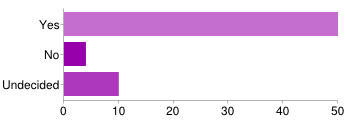 People may select more than one checkbox, so percentages may add up to more than 100%.Has the Lakes Hub Bulletin... - Connected you to other groups or organisations working in the region?Has the Lakes Hub Bulletin... - Connected you to other groups or organisations working in the region?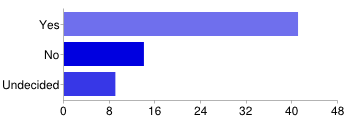 People may select more than one checkbox, so percentages may add up to more than 100%.Has the Lakes Hub Bulletin... - Improved you understanding of the environment and issues in the Coorong, Lower Lakes and Murray Mouth (CLLMM) region?Has the Lakes Hub Bulletin... - Improved you understanding of the environment and issues in the Coorong, Lower Lakes and Murray Mouth (CLLMM) region?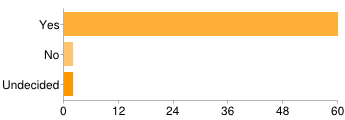 People may select more than one checkbox, so percentages may add up to more than 100%.Has the Lakes Hub Bulletin... - Encouraged you to share your skills, expertise and learning with the wider community?Has the Lakes Hub Bulletin... - Encouraged you to share your skills, expertise and learning with the wider community?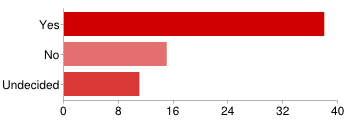 People may select more than one checkbox, so percentages may add up to more than 100%.Has the Lakes Hub Bulletin... - Made you feel more up to date about what's happening in the region?Has the Lakes Hub Bulletin... - Made you feel more up to date about what's happening in the region?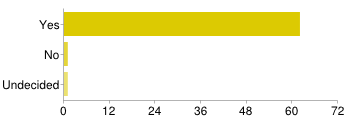 People may select more than one checkbox, so percentages may add up to more than 100%.Has the Lakes Hub Bulletin... - Assisted you to change the way you manage your business, do your work or volunteering?Has the Lakes Hub Bulletin... - Assisted you to change the way you manage your business, do your work or volunteering?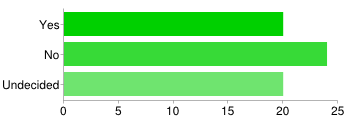 People may select more than one checkbox, so percentages may add up to more than 100%.What is your preferred way of keeping up-to-date with the projects happening in the Coorong, Lower Lakes and Murray Mouth (CLLMM) region?What is your preferred way of keeping up-to-date with the projects happening in the Coorong, Lower Lakes and Murray Mouth (CLLMM) region?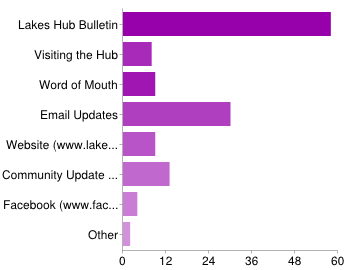 People may select more than one checkbox, so percentages may add up to more than 100%.Have you contacted any other organisation regarding environmental issues in the Coorong, Lower Lakes and Murray Mouth (CLLMM) regionHave you contacted any other organisation regarding environmental issues in the Coorong, Lower Lakes and Murray Mouth (CLLMM) region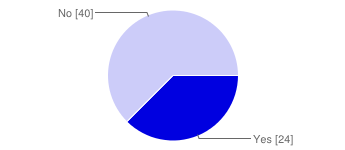 People may select more than one checkbox, so percentages may add up to more than 100%.What other news sources do you regularly use?What other news sources do you regularly use?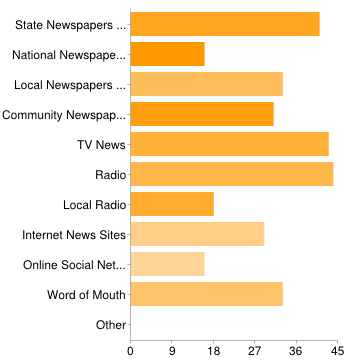 People may select more than one checkbox, so percentages may add up to more than 100%.Number of daily responsesNumber of daily responses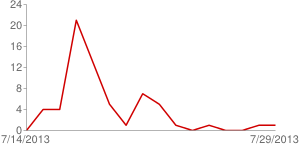 